§3021.  DefinitionsAs used in this chapter, unless the context clearly indicates otherwise, the following words shall have the following meaning.  [PL 1975, c. 711, §8 (NEW).]1.  Highway purposes.  "Highway purposes" means use as a town way and those things incidental to the laying out, construction, improvement, maintenance, change of location, alignment and drainage of town ways, including the securing of materials therefor; provision for the health, welfare and safety of the public using town ways; provision for parking places, rest areas and preservation of scenic beauty along town ways.[PL 1975, c. 711, §8 (NEW).]1-A.  Municipal legislative body.  "Municipal legislative body" has the same meaning as in Title 30‑A, section 2001, subsection 9.[PL 2015, c. 464, §2 (NEW).]2.  Public easement.  "Public easement" means an easement held by a municipality for purposes of public access to land or water not otherwise connected to a public way, and includes all rights enjoyed by the public with respect to private ways created by statute prior to July 29, 1976. Private ways created pursuant to former sections 3001 and 3004 prior to July 29, 1976 are public easements.[PL 2015, c. 464, §3 (AMD).]3.  Town way.  "Town way" means:A.  An area or strip of land designated and held by a municipality for the passage and use of the general public by motor vehicle;  [PL 1981, c. 702, Pt. Z, §2 (NEW).]B.  All town or county ways not discontinued or abandoned before July 29, 1976; and  [PL 1981, c. 702, Pt. Z, §2 (NEW).]C.  All state or state aid highways, or both, which shall be classified town ways as of July 1, 1982, or thereafter, pursuant to section 53.  [PL 1981, c. 702, Pt. Z, §2 (NEW).][PL 1981, c. 702, Pt. Z, §2 (RPR).]SECTION HISTORYPL 1975, c. 711, §8 (NEW). PL 1981, c. 702, §Z2 (AMD). PL 2015, c. 464, §§2, 3 (AMD). The State of Maine claims a copyright in its codified statutes. If you intend to republish this material, we require that you include the following disclaimer in your publication:All copyrights and other rights to statutory text are reserved by the State of Maine. The text included in this publication reflects changes made through the First Regular and First Special Session of the 131st Maine Legislature and is current through November 1. 2023
                    . The text is subject to change without notice. It is a version that has not been officially certified by the Secretary of State. Refer to the Maine Revised Statutes Annotated and supplements for certified text.
                The Office of the Revisor of Statutes also requests that you send us one copy of any statutory publication you may produce. Our goal is not to restrict publishing activity, but to keep track of who is publishing what, to identify any needless duplication and to preserve the State's copyright rights.PLEASE NOTE: The Revisor's Office cannot perform research for or provide legal advice or interpretation of Maine law to the public. If you need legal assistance, please contact a qualified attorney.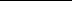 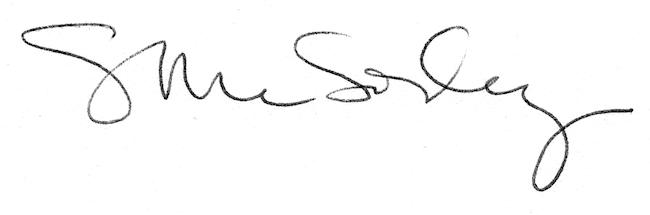 